LiechtensteinLiechtensteinLiechtensteinJune 2023June 2023June 2023June 2023SundayMondayTuesdayWednesdayThursdayFridaySaturday12345678910Corpus ChristiFeiertagsbrücke1112131415161718192021222324252627282930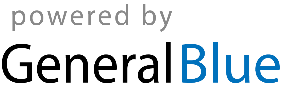 